NAVODILA MENTORJUPRI IZVEDBI PRAKTIČNEGA USPOSABLJANJA Z DELOMPraktično usposabljanje z delom v vrtcu bo potekalo ob petkih, zadnji teden v marcu pa strnjeno. Dijaki bodo v vrtcu 7 ur. Začetek in konec delovnega časa določi mentor. Dijaki morajo opraviti praktično usposabljanje neposredno v oddelku (v ta okvir spada tudi spremstvo na izletih, priprava piknikov, letovanje, seminarji itd.).Dijaki bodo pred prihodom v vrtec seznanjeni z namenom, nalogami, pravicami in dolžnostmi ter obveznostmi, s pisanjem dnevnika, ocenjevanjem in odsotnostjo. Prilagam vsa navodila, ki so jih prejeli dijaki o svojih obveznostih pri praktičnem usposabljanju v vrtcu.Naloge mentorja:Mentorju je lahko v pomoč katalog praktičnega usposabljanja, v katerem so zapisani vsebinski sklopi in kompetence, ki jih dijaki razvijajo na praktičnem usposabljanju z delom.Mentor vodi dijake pri praktičnem usposabljanju, določa naloge, jih usmerja, jim pomaga pri načrtovanju dela, jim svetuje, skupaj s kandidati opravi analizo dneva.Poskrbi za to, da bodo dijaki aktivno spoznali vzgojno delo v oddelkih (ne samo opazovali, ampak opravljali naloge, za katere jih bodo zadolžili mentorji).Sproti pregleduje dnevnik in ga podpiše.Na obrazec Poročilo o praktičnem usposabljanju dijaka dnevno vpiše prisotnost, na koncu pa mnenje ter ugotovitve o njegovem delu, kar je za dijaka in šolo zelo dragoceno. Obrazec pošlje na šolo ali izroči dijaku, da ga odda na šoli. Prvo poročilo pošlje na šolo do 20. decembra 2016, drugo pa po končanem praktičnem usposabljanju, začetek aprila 2017.Dijak, ki je opravil praktično usposabljanje nadpovprečno uspešno, lahko dobi pohvalo za odlično opravljeno PUD. O tem se odloči mentor skupaj z ravnateljem/-ico.Mentor takoj obvesti organizatorico PUD na šoli, če se pojavijo kakršne koli težave (dijak manjka dvakrat zaporedoma, ne spoštuje pravil hišnega reda, ne opravlja nalog, ne izpolnjuje dolžnosti …)Dijaki bodo morali na PUD izvesti nekatere naloge in dejavnosti, ki jih bomo določili na šoli. Napotke in navodila vam bomo posredovali naknadno.Če bi med izvajanjem praktičnega usposabljanja prišlo do situacij, ki jih ne moremo predvideti, pričakujemo, da jih bomo reševali skupaj sporazumno. S skupnimi močmi bomo, tako kot do zdaj, lahko kakovostno izpeljali praktično usposabljanje.Vsem mentorjem se zahvaljujem za sodelovanje.Organizatorka PUD: Mojca ZupanSestavni del navodil so tudi naslednje priloge:Katalog znanja za PUD                                                                                 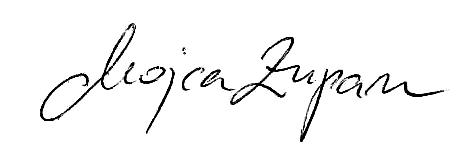 Navodila dijakomNavodila za pisanje dnevnika.V času praktičnega usposabljanja z delom v vrtcu bodo morali dijaki opraviti tudi tri izpitne nastope, ki so sestavni del poklicne mature. Navodila boste prejeli v začetku januarja 2017. Izpitne nastope bodo lahko opravljali od 15. januarja do konca marca 2017.